Публичный отчет Дульдургинской  районной организации профсоюза за 2016 год Целью настоящего открытого Публичного отчета является обеспечение информационной открытости и прозрачности в деятельности Дульдургинской  районной организации Профсоюза работников народного образования и науки РФ       Задача публичного отчета - реализовать норму Устава Профсоюза (ст.14,п.5,9), предусматривающую ежегодный отчет выборного профсоюзного органа перед избравшими его организациями Профсоюза, а также создать условия для ежегодного информирования членов Профсоюза, социальных партнеров и широкой общественности об основных результатах деятельности Дульдургинской  районной организации Профсоюза работников народного образования и науки РФ, первичных профсоюзных организаций учреждений образования по представительству и защите социально трудовых прав и профессиональных интересов членов Профсоюза. Обеспечить регулярную информированность членов Профсоюза, повысить прозрачность деятельности комитетов и на этой основе сформировать позитивную мотивационную среду в Профсоюзе и осознанное профсоюзное членство, а также способствовать повышению авторитета Профсоюза. Работа Дульдургинского районного комитета профсоюза, первичных организаций строилась в соответствии с планами работы краевого, районного комитетов профсоюзов.      Дульдургинская районная организация Профсоюза работников народного образования и науки РФ входит в состав Забайкальской краевой организации Профсоюза работников народного образования и науки РФ.По состоянию на 31 декабря 2016 года в составе Дульдургинской районной организации профсоюза работников народного образования и науки РФ состоит на учете 29 первичных  профсоюзных организаций в том числе: в общеобразовательных учреждениях - 13, в дошкольных образовательных учреждениях - 12, в учреждениях дополнительного образования - 4,  которые объединяют 1187 членов профсоюза, из них 979 работающих и 208 человек неработающих пенсионеров, что составляет 100 % от общего количества работающих в учреждениях образования Дульдургинского района.  Доля молодежи (членов профсоюза) в возрасте до 35 лет из числа педагогических работников 174  и  составляет 100 %.I. Организационно-финансовое укрепление районной организации.    	В 2016 году ежеквартально проводились расширенные  заседания президиума, на которых рассматривались различные вопросы, включая итоги общепрофсоюзных проверок, различных акций и конкурсов, организуемых профсоюзом, летней кампании для членов профсоюза и их детей,  утверждение планов работы, финансовые вопросы. Разработано и утверждено Положение о материальной помощи в Дульдургинской районной организации. II. Правозащитная деятельность       В 2016 году в  Дульдургинской районной организации проводилась проверка нормативно-правовой документации во время приемки образовательных учреждений к новому учебному году. В рамках  общепрофсоюзной проверки по теме «Соблюдение трудового законодательства при заключении и изменении трудовых договоров с работниками образовательных организаций» совместно с главным правовым инспектором Забайкальского краевого комитета Титовой Н.А. в Дульдургинской районной организации  была проведена проверка в восьми образовательных организациях: МБОУ «Дульдургинская СОШ», МБОУ «Токчинская  СОШ», МБОУ «Зуткулейская СОШ», МБДОУ «Чебурашка» с.Дульдурга, МБДОУ «Бэлиг» с.Дульдурга, Дульдургинский Дом детского творчества, МБДОУ «Родничок» с.Зуткулей и МБДОУ «Черемушки» с.Токчин.        По итогам проверки этих образовательных организаций был проведен семинар с анализом выявленных нарушений, на котором присутствовали руководители образовательных организаций и председатели профсоюзных комитетов. По окончанию данного семинара присутствующие выразили огромную благодарность Титовой Надежде Алексеевне.      В течение года была проведена регистрация десяти  коллективных договоров. Вся правозащитная работа носила консультативно-рекомендательный характер.        Также в  Дульдургинской районной организации проводилась проверка  по охране труда в рамках приемки образовательных организаций к новому учебному году, в ходе которой выявленные нарушения устранялись. Письменных обращений и жалоб по охране труда не поступало.                      Специальная оценка условий труда (СОУТ) была проведена в образовательных организациях  в 2015 году,  гарантом выступала администрация МР «Дульдургинский район»,  оплата в сумме 1084 тыс.руб. пока не произведена, дело по задолженности находится на рассмотрении краевого арбитражного суда.        По медосмотрам задолженность за 2016 год составляет по ДОУ – 336269,40 по МБОУ и учреждениям дополнительного образования – 683694,00 в общей сумме – 1019963,4 рублей.      По статьям 6.2. пожарная безопасность и 6.3 приобретение средств индивидуальной защиты  суммы пока не сформированы.III. Социальное партнёрство:      На протяжении 2016 года на уровне района осуществлялось взаимодействие с руководителями образовательных учреждений.    Профсоюзный комитет образовательной организации - главный социальный партнер руководителя. Ни одно решение без участия профсоюза  не принимается, будь  то распределение  стимулирующих надбавок и премий, оказание материальной помощи  или организация всего действия механизма школы. В течение года  осуществлялось тесное взаимодействие с органами исполнительной власти.  Проводилась работа со специалистом отдела  труда муниципального района «Дульдургинский район» Лубсановой Х.Ж. Это и взаимная консультация при регистрации коллективных договоров, и участие в работе межведомственной комиссии по охране труда, и работа в районной трёхсторонней комиссии по регулированию социально-трудовых отношений, и совместные проверки образовательных организаций по соблюдению трудового законодательства.       В 2016 году закончился срок районного соглашения о взаимодействии между Комитетом социальной политики муниципального района «Дульдургинский район» и районным комитетом профсоюза работников народного образования и науки РФ. В 2017 году будет подписано Соглашение между Отделом образования комитета по социальной политике муниципального района «Дульдургинский район» и районным комитетом профсоюза работников народного образования и науки РФ.1V. Информационная работа       В целях совершенствования информационной работы среди членов профсоюза районный комитет  распространяет газеты «Мой профсоюз», «Думы забайкальского Учителя», «Профсоюзы Забайкалья». Газета «Мой профсоюз», которую издаёт ЦС Профсоюза, в 2016 году подписана в количестве 28 экземпляров на первичные организации, VI. Работа с молодыми педагогами и ветеранамиВ Дульдургинском районе молодых педагогов в возрасте до 35 лет – 174  из них:  в общеобразовательных учреждениях – 103;в дошкольных образовательных учреждениях – 57;в образовательных учреждениях дополнительного образования – 14.Высшее образование имеют:          в общеобразовательных учреждениях  -  92%          в дошкольных образовательных учреждениях – 88%          в образовательных учреждениях дополнительного образования - 97%          10 марта 2016г.  на базе МБОУ «Дульдургинская СОШ № 2» проведен семинар – практикум для молодых педагогов образовательных организаций Дульдургинского района. В работе семинара приняли участие  33 молодых педагога. Цель проведения семинара - объединение молодых педагогов района, содействие адаптации и повышению профессиональной подготовки молодых педагогов. Семинар – практикум прошел на высоком организационном и содержательном уровне. 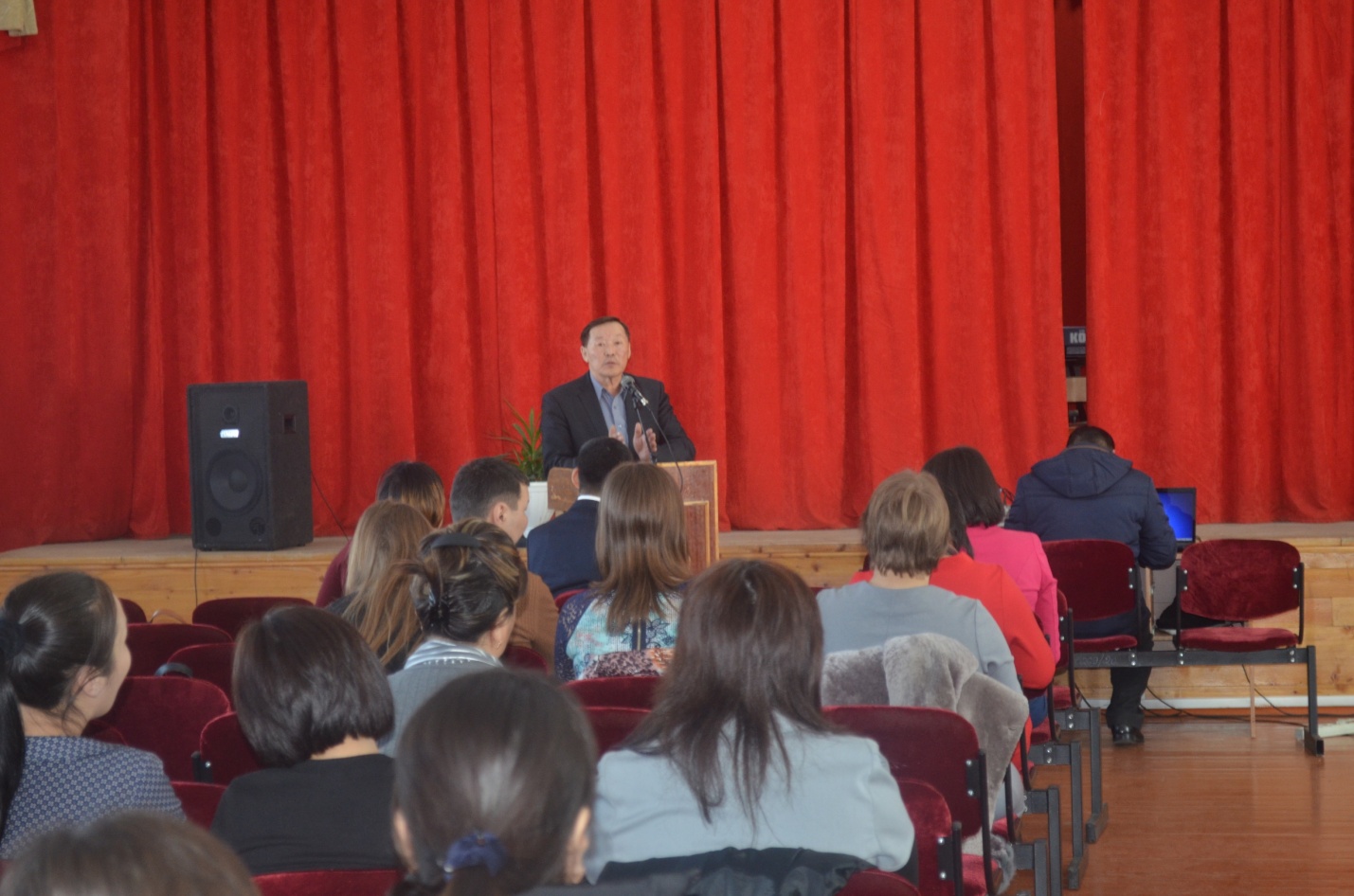 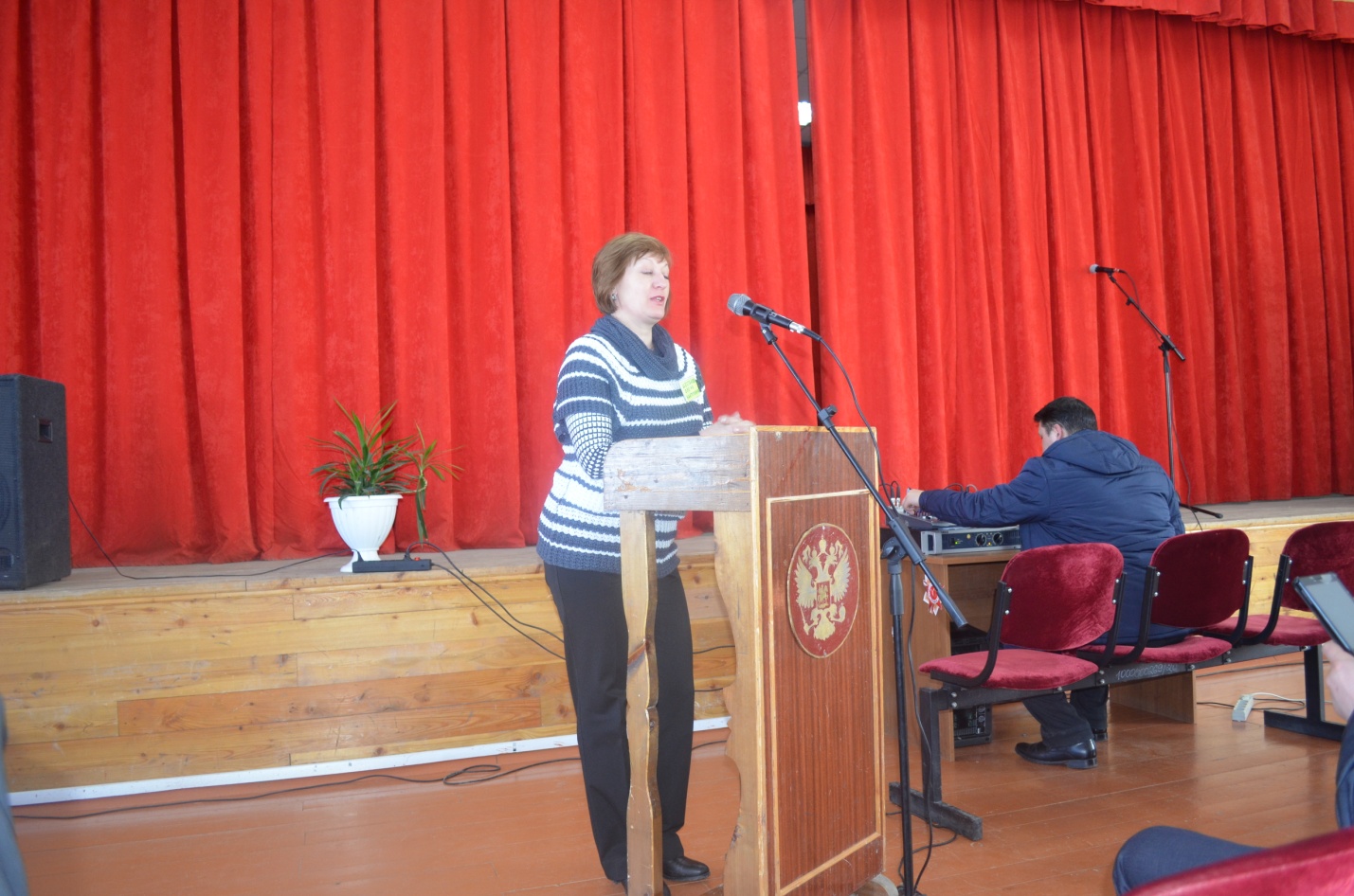 Открытие семинара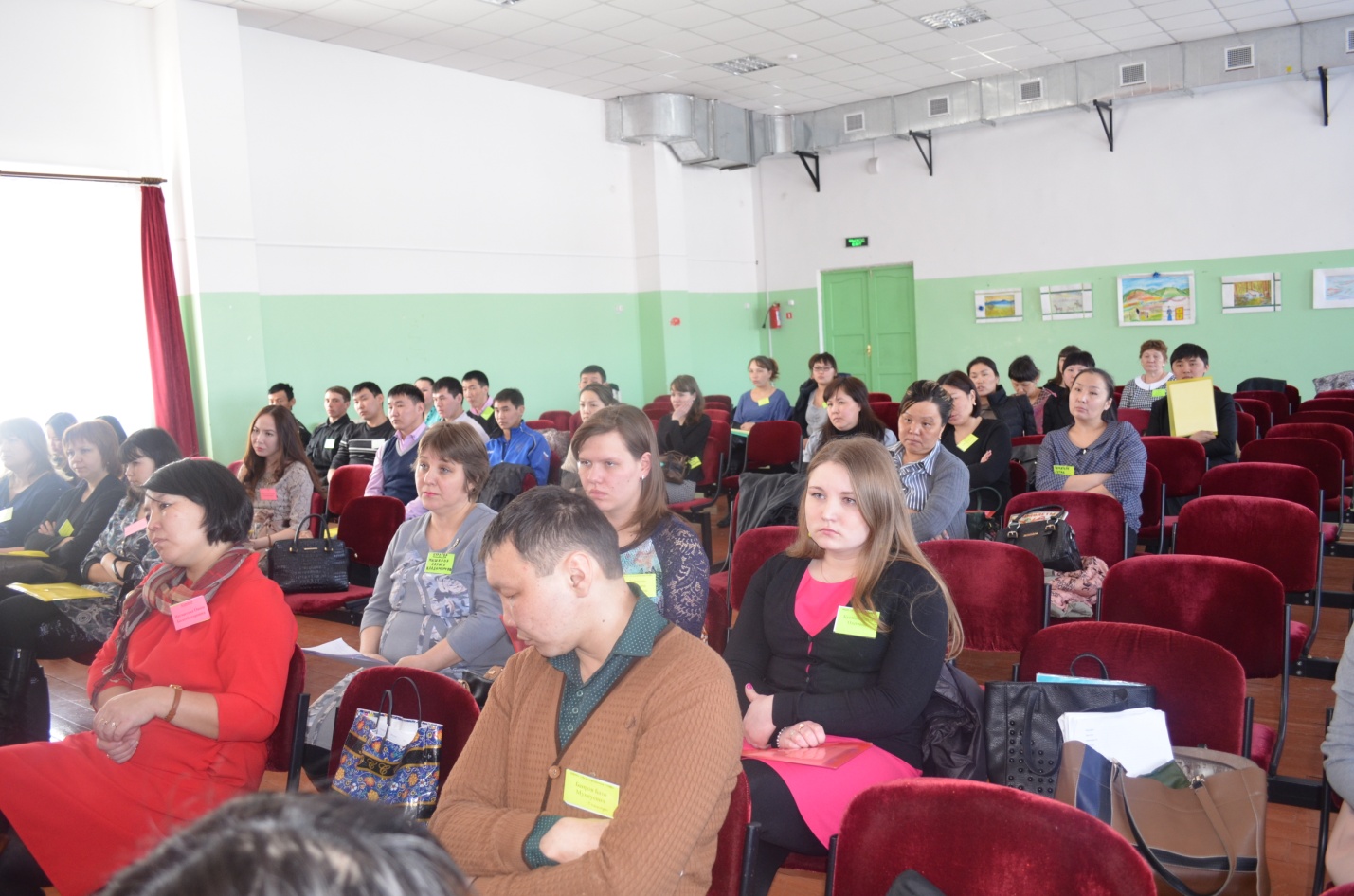 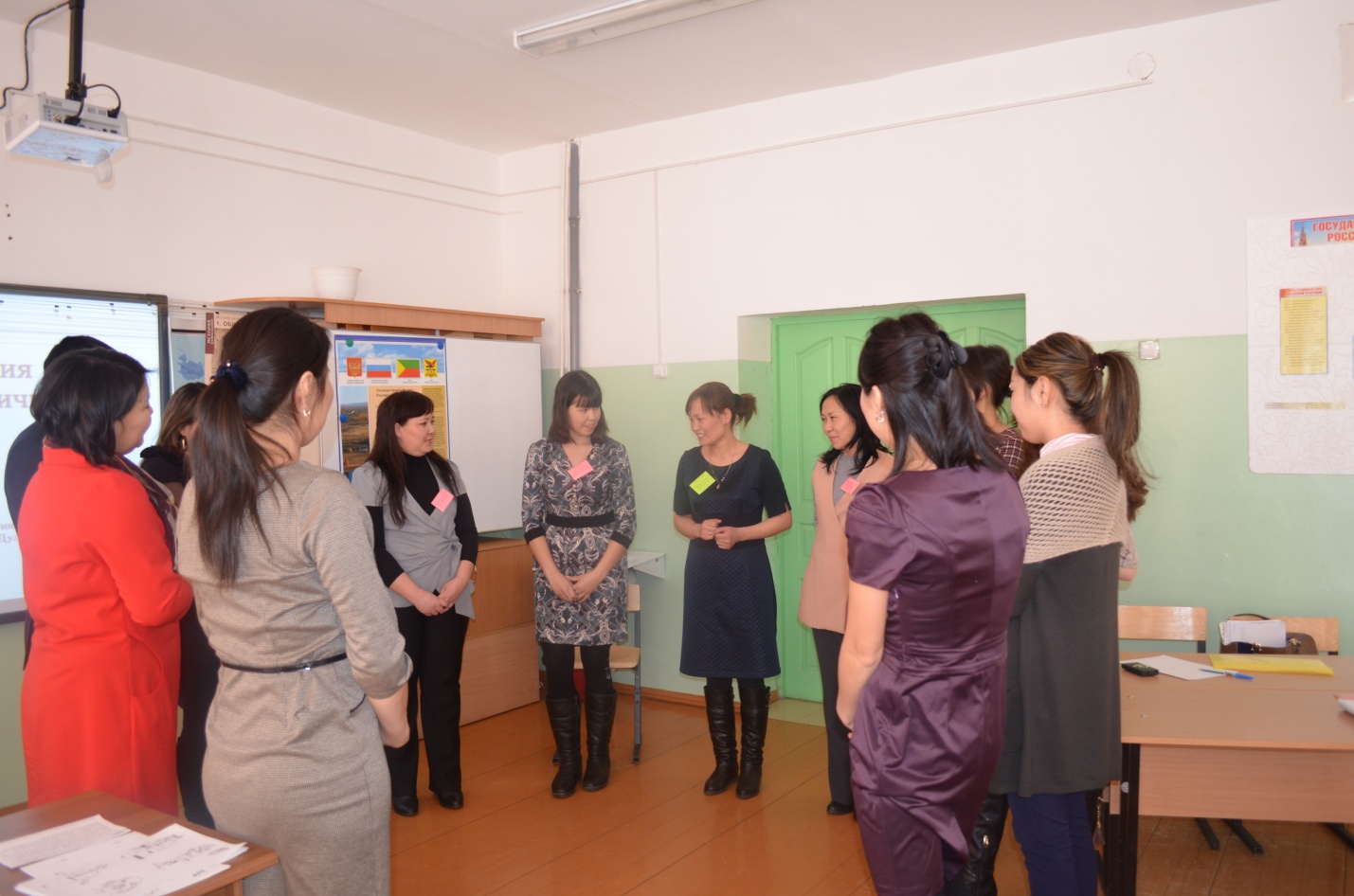 Работа на площадках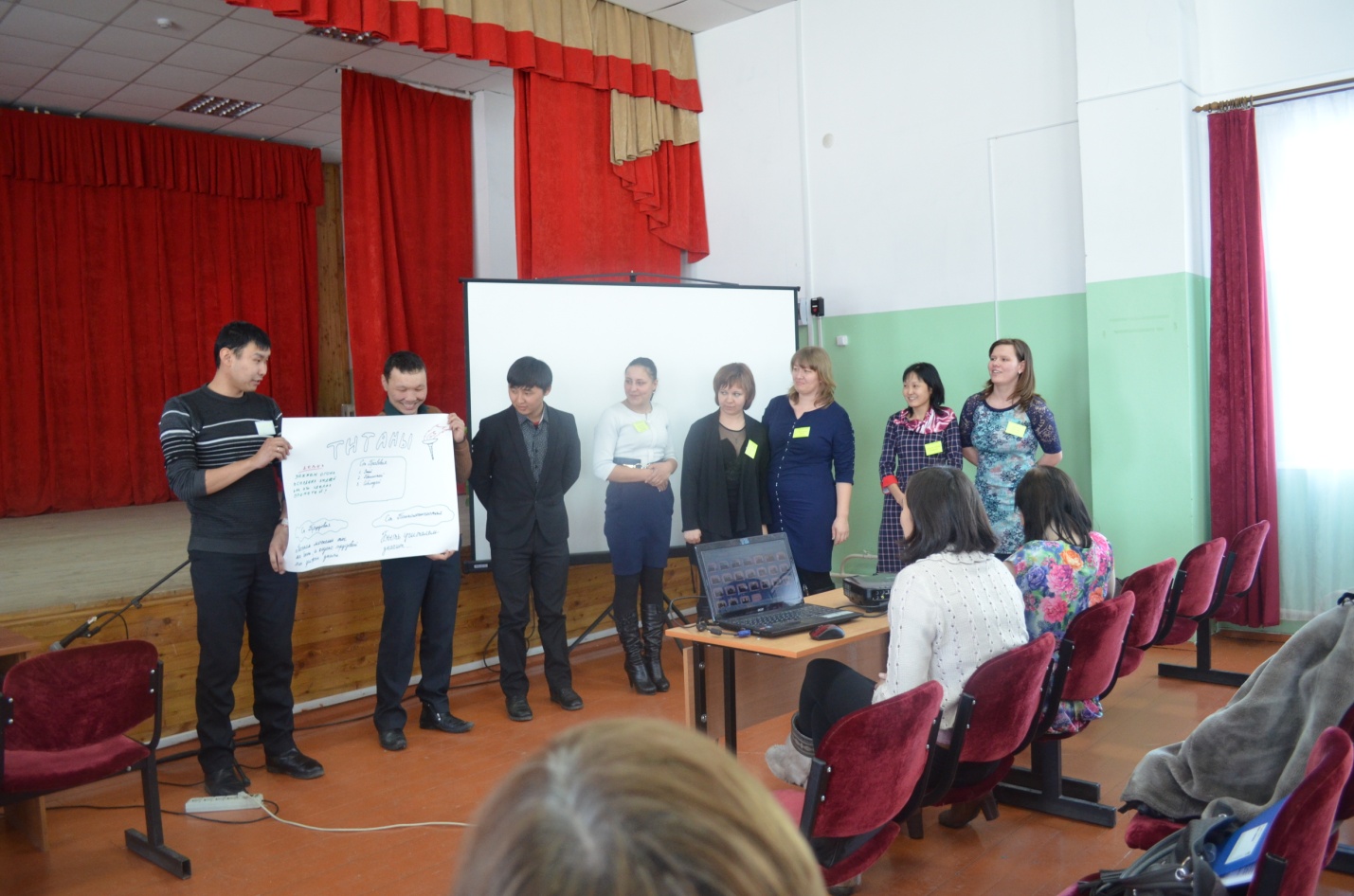 Защита проектов29 ноября 2016 года в МБОУ «Дульдургинская СОШ» проведен конкурс профессионального мастерства молодых педагогов "Педагогическая перспектива - 2016", в котором приняли участие девять молодых специалистов - 4 учителей и 5 воспитателей.Выявление таланта молодых педагогов, организация их досуга, творческое развитие и самореализация, обмен опытом и повышение профессионализма –  главная цель конкурса.  Инициатором и организатором и конкурса выступили  Совет молодых педагогов районной  организации Профсоюза работников народного образования и науки РФ и отдел образования комитета по социальной политике администрации МР «Дульдургинский район». Участники - молодые педагоги в возрасте до 35 лет представляли свои образовательные организации. Конкурс проводился в два этапа:1-я часть конкурса — открытые мероприятия и занятия; 2-я часть – самопрезентация участников и мастер-класс.По итогам выступлений, победителем конкурса "Педагогический дебют-2016» среди молодых учителей стала Норбоева Баира Цырендашиевна, второе место занял Баиров Бато Мункуевич, третье место досталось Кирилловой Елене Бадмаевне. Среди воспитателей 1 место заняла Будаева Баира Владимировна, 2 место - Дагбаева Альбина Егоровна, 3 место – Прохорова Елена Андрияновна. Все конкурсанты были награждены грамотами и ценными призами.  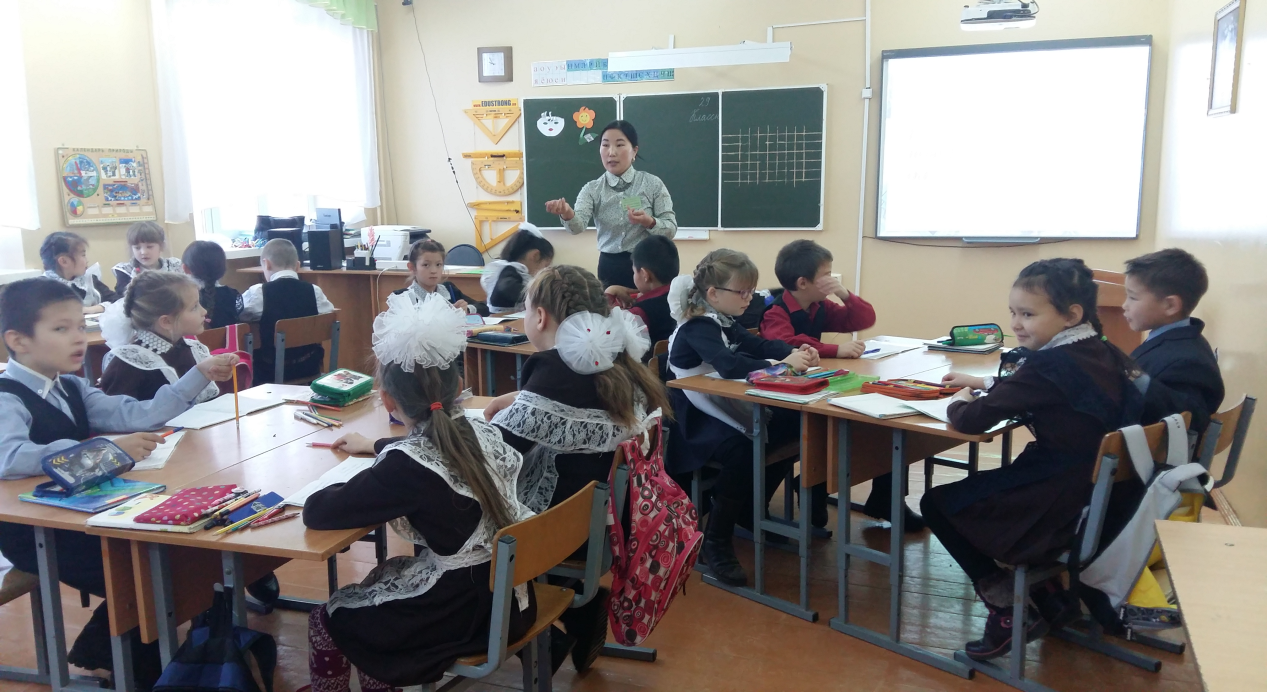 Открытый урок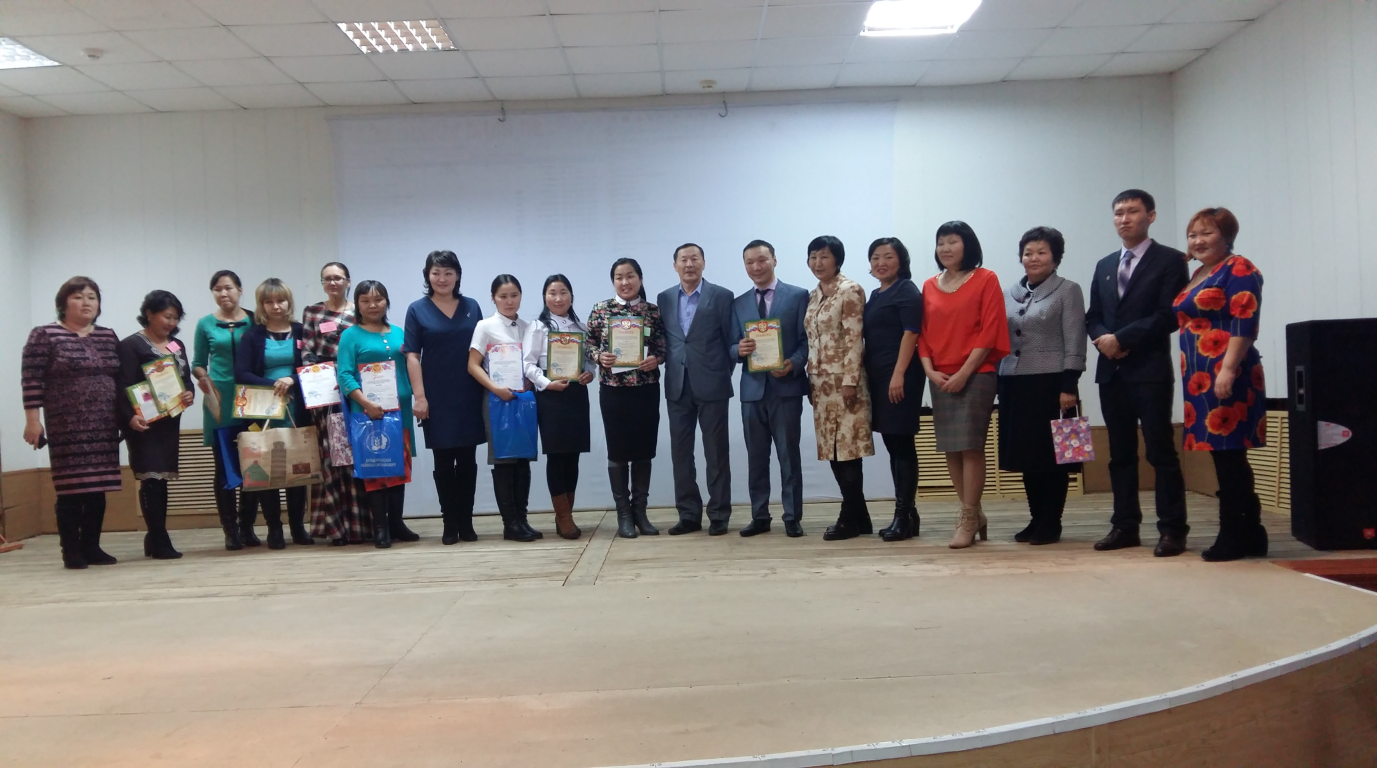 Награждение     Работа с молодыми педагогами  - веление времени. Ведь на смену старшему поколению приходит молодёжь, которая не готова сегодня включиться в работу, жертвуя своим временем, порой, и на общественных началах. Не хватает опыта, профессиональных и лидерских качеств. Профсоюзная организация с 100 -летним опытом работы, должна помочь молодым педагогам научиться организовать свою работу и отдых, знать свои права и обязанности, умело пользоваться трудовым законодательством, защищая свои трудовые права. VII.Инновационные формы поддержки членов профсоюзаСегодня все более актуальным становится вопрос о повышении качества жизни работников образования. Но это не только зарплата,  условия труда и все то, чем мы с вами традиционно занимаемся. Качество жизни определяется уровнем пенсионного обеспечения, медицинского обслуживания, возможностью получения доступного кредита для решения жизненно важных проблем.В  Дульдургинской  районной организации  по кредитно-потребительскому кооперативу «Учитель Забайкалья» есть проблемы по невыплате некоторыми членами займа, на данный момент имеются два иска на Попова В.Г. и Павлову И.И.Активности по привлечению членов Профсоюза в качестве участников НПФ «Образование и наука» в связи  с переходом НПФ в «Сафмар» нет.                  Председатель Дульдургинского РК профсоюза Б.Г.Дамдинов 